Thank you for attending our wedding. (subject on top)To,
Name of recipient
Address of recipient
Date: dd/mm/yyDear Sir/ Madam,It is an absolute pleasure to have you as an important part of the biggest day of our lives, our wedding day. I appreciate you taking your precious time off and fly down to attend the celebrations and be an active part of it. I cannot thank you enough for being a part of the celebrations and making it on time to even attend the rehearsal dinner with us.I understand, considering your work profile and the distance, it isn’t always possible to travel halfway around the country, to be a part of the family celebrations. But having you here with us for the celebrations made it all the more special.I appreciate you taking the time and making an approach to understand me and my needs while I was trying to adjust to the new change of life. I appreciate your valuable advice of being in an absolutely honest marriage from the day one. I appreciate your gesture but adore your sweetness.Thank you once again for being here with us. We look forward to having you with us sooner than we can anticipate.Take care.Thanking you.Yours sincerely,(your name)(your address)(your contact number)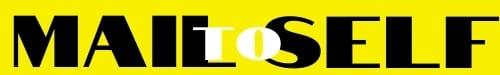 